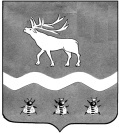 трЁхсторонняя комиссия по РеГУЛИРОВАНИЮ СОЦИАЛЬНО-ТРУДОВЫХ ОТНОШЕНИЙ  в ЯКОВЛЕВСКОМ МУНИЦИПАЛЬНОМ РАЙОНЕ692361, с. Яковлевка, пер. Почтовый, 7, т./ф. (42371) 91620 Р Е Ш Е Н И Е № 36от «22» мая 2019 года   11.30     Заслушав и обсудив информацию Елены Сергеевны Мезениной, председателя комиссии, уполномоченной на проведение ведомственного контроля за соблюдением трудового законодательства в муниципальных учреждениях Яковлевского муниципального района, начальника отдела финансового контроля Администрации Яковлевского муниципального района  «О реализации Закона Приморского края № 491-КЗ от 07 ноября 2014 года «О порядке и условиях осуществления ведомственного контроля за соблюдением трудового законодательства и иных правовых актов, содержащих нормы трудового права, на территории Приморского края», положения № 102-НПА от 03.03.2015г. «О проведении ведомственного контроля за соблюдением трудового законодательства и иных нормативных правовых актов, содержащих нормы трудового права, в муниципальных учреждениях Яковлевского муниципального района» в 2018 году», трёхсторонняя  комиссия по регулированию социально-трудовых отношений в Яковлевском муниципальном районеРЕШИЛА:     1. Информацию «О реализации Закона Приморского края № 491-КЗ от 07 ноября 2014 года «О порядке и условиях осуществления ведомственного контроля за соблюдением трудового законодательства и иных нормативных правовых актов, содержащих нормы трудового права, на территории Приморского края», положения № 102-НПА от 03.03.2015г. «О проведении ведомственного контроля за соблюдением трудового законодательства и иных нормативных правовых актов, содержащих нормы трудового права, в муниципальных учреждениях Яковлевского муниципального района» в 2018 году» принять к сведению и разместить на сайте Администрации Яковлевского муниципального района.     2. Комиссии уполномоченной на проведение ведомственного контроля за соблюдением трудового законодательства в муниципальных учреждениях  Яковлевского муниципального района  продолжать осуществление ведомственного контроля за соблюдением трудового законодательства и иных нормативных правовых актов, содержащих нормы трудового права, в муниципальных учреждениях района.     2.1. Усилить контроль за  исполнением выявленных нарушений трудового законодательства в ходе проверки.    3. Председателю комиссии, уполномоченной на проведение ведомственного контроля за соблюдением трудового законодательства в муниципальных учреждениях Яковлевского района Елене Сергеевне Мезениной ознакамливать под роспись с Актом проверки  всех членов комиссии ведомственного контроля.Координатор трёхсторонней  комиссии   по регулированию социально-трудовыхотношений в Яковлевском муниципальномрайоне, первый заместитель главы Администрации Яковлевского муниципального района                                   А.А.КоренчукО реализации Закона Приморского края № 491-КЗ от 07 ноября 2014 года «О порядке и условиях осуществления ведомственного контроля за соблюдением трудового законодательства и иных правовых актов, содержащих нормы трудового права, на территории Приморского края», положения № 102-НПА от 03.03.2015г. «О проведении ведомственного контроля за соблюдением трудового законодательства и иных нормативных правовых актов, содержащих нормы трудового права, в муниципальных учреждениях Яковлевского муниципального района» в 2018 году.